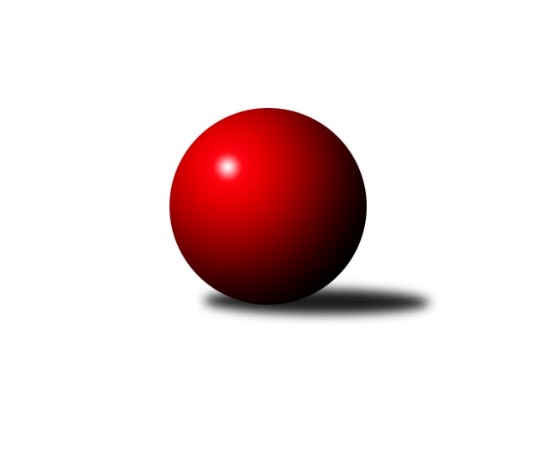 Č.6Ročník 2022/2023	23.10.2022Nejlepšího výkonu v tomto kole: 1768 dosáhlo družstvo: SK Šluknov BKrajský přebor Libereckého kraje 2022/2023Výsledky 6. kolaSouhrnný přehled výsledků:TJ Kuželky Česká Lípa C	- TJ Lokomotiva Liberec B	1:5	1550:1718	1.0:7.0	19.10.TJ Kuželky Česká Lípa B	- SK Šluknov B	2:4	1763:1768	4.0:4.0	19.10.TJ Kovostroj Děčín B	- TJ Sokol Blíževedly	2:4	1590:1609	4.0:4.0	20.10.SK Skalice B	- SK Skalice C	3:3	1640:1640	5.0:3.0	20.10.TJ Doksy B	- TJ Bižuterie Jablonec n.N. B		dohrávka		3.12.TJ Doksy A	- TJ Spartak Chrastava		dohrávka		15.12.OK Mikulášovice	- TJ Bižuterie Jablonec n.N. A		dohrávka		16.12.TJ Spartak Chrastava	- TJ Bižuterie Jablonec n.N. A	4:2	1667:1591	4.0:4.0	18.10.Tabulka družstev:	1.	OK Mikulášovice	5	5	0	0	28.0 : 2.0 	33.0 : 7.0 	 1710	10	2.	TJ Kovostroj Děčín B	6	5	0	1	29.0 : 7.0 	34.0 : 14.0 	 1613	10	3.	SK Šluknov B	6	4	0	2	23.0 : 13.0 	26.5 : 21.5 	 1656	8	4.	TJ Lokomotiva Liberec B	6	4	0	2	21.0 : 15.0 	27.0 : 21.0 	 1683	8	5.	TJ Kuželky Česká Lípa B	6	4	0	2	20.0 : 16.0 	27.0 : 21.0 	 1673	8	6.	TJ Doksy A	4	3	0	1	16.5 : 7.5 	23.0 : 9.0 	 1641	6	7.	TJ Spartak Chrastava	5	3	0	2	17.0 : 13.0 	22.5 : 17.5 	 1646	6	8.	TJ Sokol Blíževedly	6	3	0	3	16.5 : 19.5 	21.0 : 27.0 	 1570	6	9.	TJ Bižuterie Jablonec n.N. A	4	2	0	2	14.0 : 10.0 	20.0 : 12.0 	 1621	4	10.	TJ Doksy B	5	2	0	3	11.5 : 18.5 	16.0 : 24.0 	 1518	4	11.	TJ Kuželky Česká Lípa C	6	2	0	4	10.0 : 26.0 	12.0 : 36.0 	 1434	4	12.	SK Skalice B	6	0	1	5	9.0 : 27.0 	16.0 : 32.0 	 1484	1	13.	SK Skalice C	6	0	1	5	9.0 : 27.0 	15.0 : 33.0 	 1441	1	14.	TJ Bižuterie Jablonec n.N. B	5	0	0	5	3.5 : 26.5 	11.0 : 29.0 	 1522	0Podrobné výsledky kola:	 TJ Kuželky Česká Lípa C	1550	1:5	1718	TJ Lokomotiva Liberec B	Marie Kubánková	 	 199 	 172 		371 	 0:2 	 443 	 	221 	 222		Bohumír Dušek	Jindra Najmanová	 	 207 	 165 		372 	 0:2 	 398 	 	208 	 190		Jana Kořínková	Dalibor Češek	 	 182 	 189 		371 	 0:2 	 448 	 	233 	 215		Anton Zajac	Václav Žitný	 	 246 	 190 		436 	 1:1 	 429 	 	217 	 212		Jitka Havlíkovározhodčí: Miroslav MalýNejlepší výkon utkání: 448 - Anton Zajac	 TJ Kuželky Česká Lípa B	1763	2:4	1768	SK Šluknov B	Jiří Coubal	 	 213 	 225 		438 	 0:2 	 466 	 	230 	 236		Petr Tichý	Miloslav Pöra	 	 204 	 209 		413 	 1:1 	 400 	 	189 	 211		Jan Marušák	Dan Paszek	 	 242 	 201 		443 	 1:1 	 460 	 	228 	 232		Anita Morkusová	Petr Steinz	 	 226 	 243 		469 	 2:0 	 442 	 	206 	 236		Dušan Knoblochrozhodčí: Marek KyzivátNejlepší výkon utkání: 469 - Petr Steinz	 TJ Kovostroj Děčín B	1590	2:4	1609	TJ Sokol Blíževedly	Roman Slavík	 	 201 	 205 		406 	 1:1 	 409 	 	219 	 190		Jiří Přeučil	Tomáš Mrázek	 	 208 	 219 		427 	 1:1 	 410 	 	190 	 220		Petr Guth	Marie Kokešová *1	 	 186 	 162 		348 	 0:2 	 394 	 	191 	 203		Pavel Hájek	Ladislav Bírovka	 	 203 	 206 		409 	 2:0 	 396 	 	200 	 196		Alois Veselýrozhodčí: Jiří Houdekstřídání: *1 od 51. hodu Petr VeselýNejlepší výkon utkání: 427 - Tomáš Mrázek	 SK Skalice B	1640	3:3	1640	SK Skalice C	Jaroslava Kozáková	 	 238 	 199 		437 	 2:0 	 411 	 	221 	 190		Martin Foltyn	Miroslava Löffelmannová	 	 204 	 194 		398 	 1:1 	 387 	 	177 	 210		Libor Křenek	Eduard Kezer st.	 	 219 	 171 		390 	 1:1 	 418 	 	218 	 200		Jiří Horník	Petr Tregner *1	 	 220 	 195 		415 	 1:1 	 424 	 	209 	 215		Petr Hňoupekrozhodčí: Eduard Kezer st.střídání: *1 od 51. hodu Jan TregnerNejlepší výkon utkání: 437 - Jaroslava Kozáková	 TJ Spartak Chrastava	1667	4:2	1591	TJ Bižuterie Jablonec n.N. A	Jaroslav Jeník	 	 173 	 200 		373 	 0:2 	 405 	 	200 	 205		Zdeněk Vokatý	Karel Mottl	 	 242 	 214 		456 	 2:0 	 354 	 	184 	 170		Jiří Tůma *1	Jana Vokounová	 	 199 	 221 		420 	 0:2 	 457 	 	227 	 230		Pavel Nežádal	Ludvík Szabo	 	 210 	 208 		418 	 2:0 	 376 	 	178 	 198		Matouš Jandarozhodčí: František Vokounstřídání: *1 od 60. hodu Miroslav PastyříkNejlepší výkon utkání: 457 - Pavel NežádalPořadí jednotlivců:	jméno hráče	družstvo	celkem	plné	dorážka	chyby	poměr kuž.	Maximum	1.	Miroslav Soukup 	OK Mikulášovice	465.22	311.0	154.2	5.9	3/3	(500)	2.	Jiří Kuric 	TJ Doksy A	444.50	301.5	143.0	8.0	2/3	(467)	3.	Petr Steinz 	TJ Kuželky Česká Lípa B	442.00	308.0	134.0	7.3	2/3	(469)	4.	Pavel Nežádal 	TJ Bižuterie Jablonec n.N. A	437.00	310.0	127.0	5.7	3/4	(457)	5.	Vojtěch Trojan 	OK Mikulášovice	436.11	298.7	137.4	5.1	3/3	(458)	6.	Václav Paluska 	TJ Doksy A	436.00	294.0	142.0	4.0	3/3	(474)	7.	Ludvík Szabo 	TJ Spartak Chrastava	433.67	292.0	141.7	5.3	3/3	(456)	8.	Jiří Přeučil 	TJ Sokol Blíževedly	431.88	301.1	130.8	5.1	4/5	(475)	9.	Karel Mottl 	TJ Spartak Chrastava	429.33	293.8	135.5	7.0	2/3	(456)	10.	Bohumír Dušek 	TJ Lokomotiva Liberec B	429.25	295.8	133.5	5.0	4/5	(455)	11.	Miluše Trojanová 	OK Mikulášovice	429.00	307.3	121.8	5.5	2/3	(442)	12.	Roman Slavík 	TJ Kovostroj Děčín B	427.88	292.5	135.4	4.1	4/4	(505)	13.	Anton Zajac 	TJ Lokomotiva Liberec B	427.75	296.3	131.5	6.8	4/5	(448)	14.	Ladislav Bírovka 	TJ Kovostroj Děčín B	426.44	291.8	134.7	6.3	3/4	(439)	15.	Dušan Knobloch 	SK Šluknov B	425.67	291.1	134.6	6.3	3/3	(442)	16.	Petr Tichý 	SK Šluknov B	425.33	295.5	129.8	7.7	3/3	(466)	17.	Jiří Coubal 	TJ Kuželky Česká Lípa B	425.17	292.3	132.8	8.7	3/3	(455)	18.	Anita Morkusová 	SK Šluknov B	424.08	298.1	126.0	6.0	3/3	(460)	19.	Josef Kuna 	TJ Bižuterie Jablonec n.N. B	424.00	288.0	136.0	6.9	3/3	(436)	20.	Dan Paszek 	TJ Kuželky Česká Lípa B	422.33	299.0	123.3	8.8	2/3	(443)	21.	Petr Kalousek 	OK Mikulášovice	422.33	295.7	126.7	7.3	3/3	(463)	22.	Jaroslav Košek 	TJ Kuželky Česká Lípa B	420.11	293.4	126.7	8.1	3/3	(468)	23.	Petr Tregner 	SK Skalice B	418.00	281.0	137.0	6.3	3/4	(469)	24.	Jana Vokounová 	TJ Spartak Chrastava	417.25	297.3	120.0	8.3	2/3	(423)	25.	Zdeněk Vokatý 	TJ Bižuterie Jablonec n.N. A	415.50	297.5	118.0	5.5	4/4	(438)	26.	Jitka Havlíková 	TJ Lokomotiva Liberec B	415.20	283.7	131.5	7.4	5/5	(448)	27.	Václav Bláha  st.	TJ Doksy B	414.38	279.3	135.1	6.8	2/2	(432)	28.	Jiří Kraus 	TJ Kuželky Česká Lípa B	405.00	302.5	102.5	17.5	2/3	(410)	29.	Miloslav Pöra 	TJ Kuželky Česká Lípa B	403.17	291.7	111.5	11.2	2/3	(441)	30.	Jana Kořínková 	TJ Lokomotiva Liberec B	403.10	281.5	121.6	8.5	5/5	(440)	31.	Aleš Stach 	TJ Doksy A	401.17	285.8	115.3	7.5	3/3	(432)	32.	Alois Veselý 	TJ Sokol Blíževedly	400.80	280.8	120.0	9.4	5/5	(424)	33.	Marek Kozák 	TJ Doksy B	399.50	292.8	106.8	13.5	2/2	(418)	34.	Jiří Horník 	SK Skalice C	399.33	282.7	116.7	12.0	3/4	(418)	35.	Ladislav Javorek  st.	SK Skalice B	390.13	277.4	112.8	9.1	4/4	(410)	36.	Daniel Hokynář 	TJ Bižuterie Jablonec n.N. B	388.78	279.4	109.3	11.2	3/3	(440)	37.	Danuše Husáková 	TJ Spartak Chrastava	387.00	272.3	114.7	10.0	3/3	(422)	38.	Josef Matějka 	TJ Sokol Blíževedly	384.75	278.5	106.3	11.0	4/5	(432)	39.	Jaroslav Chlumský 	TJ Spartak Chrastava	383.67	271.7	112.0	10.3	3/3	(402)	40.	Václav Žitný 	TJ Kuželky Česká Lípa C	383.08	278.6	104.5	10.6	4/4	(436)	41.	Jan Marušák 	SK Šluknov B	381.83	271.5	110.3	11.7	3/3	(400)	42.	Jaroslava Vacková 	TJ Doksy A	377.33	269.0	108.3	8.7	3/3	(394)	43.	Pavel Hájek 	TJ Sokol Blíževedly	373.40	262.6	110.8	10.8	5/5	(394)	44.	Robert Hokynář 	TJ Bižuterie Jablonec n.N. B	373.00	268.1	104.9	13.9	3/3	(410)	45.	Petr Hňoupek 	SK Skalice C	368.92	266.0	102.9	15.6	4/4	(424)	46.	Martin Foltyn 	SK Skalice C	366.50	270.5	96.0	16.8	3/4	(411)	47.	Václav Bláha  ml.	TJ Doksy B	363.75	274.5	89.3	16.5	2/2	(368)	48.	Libuše Lapešová 	TJ Kuželky Česká Lípa C	361.67	250.3	111.3	13.0	3/4	(410)	49.	Marie Kubánková 	TJ Kuželky Česká Lípa C	360.75	264.3	96.4	15.6	4/4	(371)	50.	Filip Doležal 	TJ Doksy B	346.50	252.0	94.5	16.0	2/2	(356)	51.	Miroslava Löffelmannová 	SK Skalice B	342.83	260.2	82.7	18.7	3/4	(398)	52.	Petra Javorková 	SK Skalice B	328.33	252.3	76.0	22.3	3/4	(377)	53.	Dalibor Češek 	TJ Kuželky Česká Lípa C	324.00	241.0	83.0	21.0	3/4	(371)	54.	Iva Kunová 	TJ Bižuterie Jablonec n.N. B	320.50	231.0	89.5	13.5	2/3	(327)		Luboš Dvořák 	TJ Lokomotiva Liberec B	446.83	313.3	133.5	4.8	3/5	(493)		Antonín Hrabě 	TJ Kovostroj Děčín B	428.00	287.0	141.0	2.0	2/4	(432)		Jiří Vokřál 	TJ Kovostroj Děčín B	420.00	296.5	123.5	8.0	1/4	(426)		Tomáš Mrázek 	TJ Kovostroj Děčín B	416.67	292.8	123.8	4.8	2/4	(427)		Petr Guth 	TJ Sokol Blíževedly	415.50	290.5	125.0	7.0	2/5	(421)		Zdeněk Tříško 	OK Mikulášovice	413.00	280.0	133.0	5.5	1/3	(437)		Martin Zeman 	SK Skalice C	406.00	290.0	116.0	12.0	1/4	(406)		Jiří Tůma 	TJ Bižuterie Jablonec n.N. A	404.50	285.0	119.5	8.0	2/4	(423)		Daniel Paterko 	TJ Bižuterie Jablonec n.N. A	400.00	302.0	98.0	8.0	1/4	(400)		Jaroslava Kozáková 	SK Skalice B	394.67	285.3	109.3	14.3	1/4	(437)		Libor Křenek 	SK Skalice C	393.67	287.3	106.3	12.3	1/4	(404)		Matouš Janda 	TJ Bižuterie Jablonec n.N. A	393.00	266.0	127.0	9.0	2/4	(410)		Jakub Šimon 	TJ Doksy A	392.00	289.0	103.0	9.0	1/3	(392)		Ladislava Šmídová 	SK Skalice B	391.00	280.0	111.0	14.0	1/4	(391)		Radek Kozák 	TJ Doksy A	390.00	283.0	107.0	7.5	1/3	(397)		Miroslav Pastyřík 	TJ Bižuterie Jablonec n.N. A	388.50	287.0	101.5	12.0	2/4	(403)		Eduard Kezer  st.	SK Skalice B	383.00	269.5	113.5	9.3	2/4	(390)		Petr Dvořák 	TJ Kuželky Česká Lípa C	380.00	293.0	87.0	22.0	1/4	(380)		Jaroslav Jeník 	TJ Spartak Chrastava	377.00	271.0	106.0	12.0	1/3	(381)		Rostislav Doležal 	SK Skalice C	373.00	255.0	118.0	14.0	1/4	(373)		Jiří Klíma  ml.	TJ Doksy B	372.00	269.5	102.5	13.5	1/2	(397)		Petr Veselý 	TJ Kovostroj Děčín B	370.00	264.0	106.0	18.0	1/4	(370)		Adam Patočka 	TJ Bižuterie Jablonec n.N. B	368.00	266.7	101.3	13.7	1/3	(385)		Ludvík Kvasil 	OK Mikulášovice	368.00	281.0	87.0	14.0	1/3	(368)		Jindra Najmanová 	TJ Kuželky Česká Lípa C	364.00	258.5	105.5	14.0	2/4	(372)		Věra Navrátilová 	SK Šluknov B	359.50	267.5	92.0	15.0	1/3	(363)		Pavel Leger 	TJ Kuželky Česká Lípa C	354.25	257.8	96.5	15.8	2/4	(368)		Petr Mádl 	TJ Doksy B	353.00	258.5	94.5	15.0	1/2	(410)		Ludmila Tomášková 	TJ Sokol Blíževedly	352.25	263.3	89.0	17.3	2/5	(367)		Jitka Vlasáková 	SK Skalice C	336.50	253.3	83.3	17.8	2/4	(362)		Marie Kokešová 	TJ Kovostroj Děčín B	320.00	258.0	62.0	21.0	1/4	(320)		Jiří Houdek 	TJ Kovostroj Děčín B	320.00	270.0	50.0	34.0	1/4	(320)		Milan Hňoupek 	SK Skalice C	318.50	230.5	88.0	16.5	2/4	(359)		Monika Soukupová 	OK Mikulášovice	316.00	238.0	78.0	17.0	1/3	(316)		Michal Valeš 	TJ Doksy B	316.00	244.0	72.0	19.0	1/2	(316)		Marek Doležal 	SK Skalice C	273.00	204.0	69.0	31.0	1/4	(273)Sportovně technické informace:Starty náhradníků:registrační číslo	jméno a příjmení 	datum startu 	družstvo	číslo startu18460	Petr Veselý	20.10.2022	TJ Kovostroj Děčín B	2x
Hráči dopsaní na soupisku:registrační číslo	jméno a příjmení 	datum startu 	družstvo	Program dalšího kola:7. kolo26.10.2022	st	17:00	TJ Kuželky Česká Lípa C - TJ Doksy B	26.10.2022	st	17:00	TJ Kuželky Česká Lípa B - OK Mikulášovice	27.10.2022	čt	17:00	SK Skalice C - TJ Spartak Chrastava	27.10.2022	čt	17:00	TJ Kovostroj Děčín B - TJ Doksy A	27.10.2022	čt	17:00	TJ Lokomotiva Liberec B - TJ Bižuterie Jablonec n.N. A	28.10.2022	pá	17:00	SK Skalice B - SK Šluknov B	29.10.2022	so	9:00	TJ Sokol Blíževedly - TJ Bižuterie Jablonec n.N. B	Nejlepší šestka kola - absolutněNejlepší šestka kola - absolutněNejlepší šestka kola - absolutněNejlepší šestka kola - absolutněNejlepší šestka kola - dle průměru kuželenNejlepší šestka kola - dle průměru kuželenNejlepší šestka kola - dle průměru kuželenNejlepší šestka kola - dle průměru kuželenNejlepší šestka kola - dle průměru kuželenPočetJménoNázev týmuVýkonPočetJménoNázev týmuPrůměr (%)Výkon2xPetr SteinzČ. Lípa B4693xVáclav PaluskaDoksy A115.724473xPetr TichýŠluknov B4662xJiří KuricDoksy A113.134372xAnita MorkusováŠluknov B4601xZdeněk TříškoMikulášovice112.744481xAnton ZajacLok. Liberec B4481xAnton ZajacLok. Liberec B112.024481xZdeněk TříškoMikulášovice4482xPetr SteinzČ. Lípa B111.434694xVáclav PaluskaDoksy A4471xBohumír DušekLok. Liberec B110.77443